2024年4月吉日所 属 団体代表者　様　　　　　　　　　　　　　　　　　　　　　　　　一般財団法人　兵庫県スキー連盟　　　　　　　　　　　　　　　　　　　　　　　　　　　　 会長一ノ本達己　　　　　　　　　　　　　　　　　　　　　　　　　　　　　　　　（印省略）理事・監事候補者の推薦について（依頼）時下、ますますご清栄のこととお慶び申し上げます。平素は、一般財団法人兵庫県スキー連盟の活動や運営につきまして格別のご支援、ご協力をいただき厚くお礼申し上げます。さて、来たる6月16日開催予定の春季定例評議員会は、役員の任期満了に伴う改選を行う評議員会でもあります。理事会は、連盟行事や会議を含む各種業務の企画、立案及び執行を行っており、理事または監事として年間を通して献身的に活動していただける熱意のある方々を必要としています。誠に僭越とは存じますが、所属団体の代表者におかれましてはご理解をいただきまして、理事・監事候補者を下記のとおりご推薦くださいますようお願い申し上げます。なお、ご本人の同意についても確認をお願いいたします。記１．推薦書提出期限　　　2024年5月13日（月）必着２．推薦書提出先　　　　〒669-5377豊岡市日高町山田691 リベルテ2Ｆ　　　　　　　　　　　　兵庫県スキー連盟　宛　　　　　　　　　　　　（封筒：所属団体代表者会議出欠回答書在中に同封）2024年　　月　　日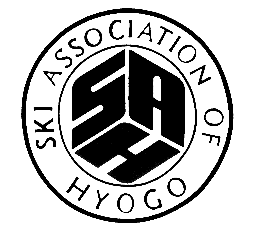 一般財団法人兵庫県スキー連盟会長　様　　　　　　　　　　　　　　　　所属団体名　　　　　　　　　　　　　　　　　　　　　　　　　　　　　　代表者名　　　　　　　　　　　　㊞　役員候補者推薦書下記の者を一般財団法人兵庫県スキー連盟（　理事 ・ 監事　）候補に適格と認め、本人の同意を得て推薦します。記（注）１．理事・監事の項目については、いずれかに○印を記してください。２．所属団体長への文書は被推薦者にもご提示ください。ふりがなふりがなSAJ会員登録番号SAJ会員登録番号氏　　名氏　　名　　　　　　　　　　　　　　　　㊞　　　　　　　　　　　　　　　　㊞　　　　　　　　　　　　　　　　㊞　　　　　　　　　　　　　　　　㊞生年月日生年月日昭和・平成　　　年　　月　　日昭和・平成　　　年　　月　　日昭和・平成　　　年　　月　　日昭和・平成　　　年　　月　　日年齢　　　　　　歳自　宅住　　所　〒　〒　〒　〒　〒　〒自　宅電話番号FAX自　宅携帯電話E-mail勤務先名　　称勤務先所 在 地　〒　〒　〒　〒　〒　〒勤務先電話番号FAX自宅からの最寄り駅自宅からの最寄り駅　　　　　　　　　　　　線　　　　　　　　　　　　　　　駅　　　　　　　　　　　　線　　　　　　　　　　　　　　　駅　　　　　　　　　　　　線　　　　　　　　　　　　　　　駅　　　　　　　　　　　　線　　　　　　　　　　　　　　　駅　　　　　　　　　　　　線　　　　　　　　　　　　　　　駅　　　　　　　　　　　　線　　　　　　　　　　　　　　　駅自宅からの最寄り駅自宅からの最寄り駅バスの場合会社路線名　　　　　　　　　　バス停名会社路線名　　　　　　　　　　バス停名会社路線名　　　　　　　　　　バス停名会社路線名　　　　　　　　　　バス停名会社路線名　　　　　　　　　　バス停名SAJにおける資格SAJにおける資格所属団体における役職名所属団体における役職名